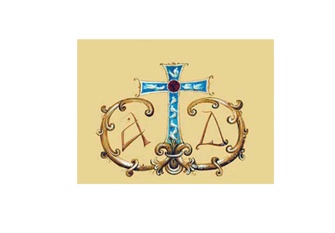 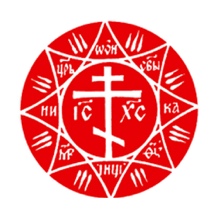 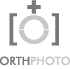 Colours of Orthodoxy. Greece – PARTICIPATION FORM Application can be edited or printed, filled in and scanned. Application should be send to this address together with the photos: greece@orthphoto.net You can keep only those categories in which you send photos.PART 1Category Α: PlacesTitle / Year / Place.…………………………………………………………………………………………………….……………………………………………………………………………………………………..……………………………………………………………………………………………………..……………………………………………………………………………………………………..……………………………………………………………………………………………………..……………………………………………………………………………………………………..Category B: ReportageTitle / Year / Place.…………………………………………………………………………………………………….……………………………………………………………………………………………………..……………………………………………………………………………………………………..……………………………………………………………………………………………………..……………………………………………………………………………………………………..……………………………………………………………………………………………………..Category C: PeopleTitle / Year / Place.…………………………………………………………………………………………………….……………………………………………………………………………………………………..……………………………………………………………………………………………………..……………………………………………………………………………………………………..……………………………………………………………………………………………………..……………………………………………………………………………………………………..Category D: DetailsTitle / Year / Place.…………………………………………………………………………………………………….……………………………………………………………………………………………………..……………………………………………………………………………………………………..……………………………………………………………………………………………………..……………………………………………………………………………………………………..……………………………………………………………………………………………………..PHOTOGRAPHER’S DATANAME:  ……………………………………..……………..…………………….........SURNAME: ……………………………………..……………..…………………….EMAIL:  ……………………………..……………………..……………………….COUNTRY OF RESIDENCE: ..........................................................ADDRESS: ………………………….………………………………..................TELEPHONE NUMBER: ………………..………………………….……...........DATE OF BIRD: ………………..………………………….……...........…...........(only for young photographers under 21 years, who wants to participate in young photographe award nomination)